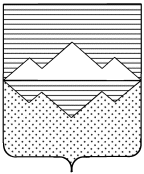 АДМИНИСТРАЦИЯРОМАНОВСКОГО СЕЛЬСКОГО ПОСЕЛЕНИЯСАТКИНСКОГО МУНИЦИПАЛЬНОГО РАЙОНАЧЕЛЯБИНСКОЙ ОБЛАСТИПОСТАНОВЛЕНИЕ от ____________ № ___  с. Романовка«О создании комиссии по противодействию коррупции при администрации Романовском сельском поселении»  В целях обеспечения законности и правопорядка, а также противодействия коррупции при осуществлении полномочий Совета депутатов Романовского сельского поселения, в противодействии с Федеральными законами от 25 декабря 2008 года № 273-ФЗ «О противодействии коррупции», от 17 июля 2009 года № 172 – ФЗ «Об антикоррубционный  экспертизе нормативных правовых актов и проектов», Постановлением Губернатора Челябинской области от 29.09.2008 № 322 «Об утверждении Плана противодействия коррупции в Челябинской области до 2010 года», Уставом Романовского сельского поселения, ПОСТАНОВЛЯЮ:1. Создать комиссию по противодействию коррупции при администрации Романовского сельского поселения. 2. Утвердить Положение о работе комиссии по противодействию коррупции при администрации Романовского сельского поселения.3. Настоящее постановление вступает в силу со дня подписания.4. Контроль исполнения настоящего Постановления оставляю за собой.Глава Романовского сельского поселения                                                                                                Н.В. ПоляшовПриложение 1 К постановлению администрацииРомановского сельского поселенияот _________.2012 г. № _____ Состав комиссии по противодействию коррупции при администрацииРомановского сельского поселения»Председатель комиссии: Поляшов Н.В. - Глава Романовского сельского поселения.Секретарь комиссии:  Хомутова Н.В.  – юрисконсульт  Романовского сельского поселения.    Члены комиссии:- Васильева О.А. – Зам. Главы Романовского сельского поселения.    Приложение 2 К постановлению администрацииРомановского сельского поселенияот _________.2012 г. № _____ Положение О комиссии по противодействию коррупциипри администрацииРомановского сельского поселенияКомиссия по противодействию коррупции в Романовском сельском поселении (далее комиссия) является постоянно действующим совещательным органом при руководителе Администрации Романовского сельского поселения, образованным для определения приоритетных направлений в сфере борьбы с коррупцией и создания эффективной системы противодействия коррупции в Романовском сельском поселении.Комиссия в своей деятельности руководствуется Конституцией Российской Федерации, федеральными законами, указами и распоряжениями Президента Российской Федерации, постановлениями и распоряжениями Правительства Российской Федерации, нормативными правовыми актами Челябинской области, нормативными правовыми актами Главы Романовского сельского поселения, нормативными правовыми актами Совета депутатов Романовского сельского поселения, настоящим Постановлением.Основными задачами Комиссии являются:Подготовка предложений Главе Романовского сельского поселения по вопросам профилактики и противодействия коррупции.Выявление и устранение причин и условий, способствующих возникновению коррупции.Организация и контроль исполнения законодательных актов Российской Федерации, Челябинской области, Главы Романовского сельского поселения и Комиссии по противодействию коррупции в Романовском сельском поселении.Организация антикоррупционной экспертизы проектов нормативных правовых актов издаваемых в Романовском сельском поселении.Комиссия для выполнения возложенных на нее задач осуществляет:Анализ деятельности Романовского сельского поселения в целях выявления причин и условий, способствующих возникновению и распространению коррупции, созданию административных барьеров, в том числе на основании обращений граждан, информации, распространенной средствами массовой информации, протестов, представлений, подписаний органов государственной власти.Подготовку предложений по совершенствованию правовых, экономических, организационных механизмов, функционирования органов местного самоуправления в целях устранения причин и условий, способствующих возникновению и распространению коррупции, в том числе разработку соответствующих законопроектов.Рассмотрение результатов антикоррупционной экспертизы проектов и вступивших в силу нормативных правовых актов.Содействие организации общественного контроля, за исполнением нормативных правовых актов в сфере противодействия коррупции.Комиссия имеет право:Осуществлять антикоррупционную экспертизу проектов и издаваемых нормативных правовых актов и контролировать их исполнение.Осуществлять контроль, за полнотой и достоверностью предоставляемых сведений при приеме на работу муниципального служащего.Осуществлять контроль, за полнотой и достоверностью составления деклараций о доходах муниципального служащего.Осуществлять контроль, за антикоррупционным поведением сотрудников Администрации Романовского сельского поселения и требований устранения выявленных нарушений.Принимать участие в разработке нормативных правовых актов, способствующих устранению причин совершения коррупционных действий, ходотайствовать перед Главой Романовского сельского поселения о принятии данных решений.Рассматривать жалобы и обращения граждан по фактам коррупции и коррупционного поведения сотрудников Администрации, ходатайствовать перед Главой об их устранении.Заслушивать на заседании комиссии сотрудников Администрации по выявленным фактам нарушения антикоррупционного законодательства. Ходатайствовать перед Главой  о принятии мер к нарушителям.Осуществлять контроль, за соблюдением норм антикоррупционного законодательства в осуществлении финансово-хозяйственной деятельности учреждения, знакомиться с актами ревизий и иных проверок финансово- хозяйственной деятельности.Требовать от сотрудников письменных обязательств о соблюдении антикоррупционного поведения.Состав Комиссии и положение о ее деятельности утверждается Главой Романовского сельского поселения по согласованию с комиссией по противодействию коррупции в Романовском сельском поселении.Основной Формой Комиссии являются заседания, которые проводятся в соответствии с планом работы Комиссии, но не реже одного раза в квартал.Решения Комиссии принимаются простым большинством голосов от числа присутствующих на заседании и оформляются протоколами, которые подписывает председательствующий на заседании Комиссии.